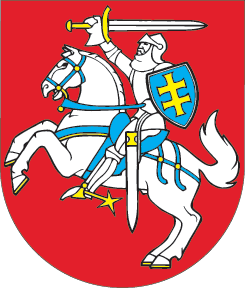 LIETUVOS RESPUBLIKOSLABDAROS IR PARAMOS ĮSTATYMO NR. I-172 7 IR 15 STRAIPSNIŲ PAKEITIMOĮSTATYMAS2014 m. lapkričio 6 d. Nr. XII-1296
Vilnius1 straipsnis. 7 straipsnio pakeitimas1. Pakeisti 7 straipsnio 3 dalį ir ją išdėstyti taip:„3. Paramos gavėjais gali būti Lietuvos Respublikos Vyriausybės ar jos įgaliotos institucijos patvirtintame sąraše nurodytos užsienyje įsteigtos lietuvių bendruomenės ir kitos lietuviškos įstaigos ar organizacijos.“2. Papildyti 7 straipsnį 4 dalimi:„4. Parama pagal šį įstatymą pripažįstama ir tais atvejais, kai ji teikiama Europos ekonominės erdvės valstybėse įsteigtiems juridiniams asmenims ar kitoms organizacijoms, kurių veiklos tikslas nėra pelno siekimas, o gautas pelnas negali būti skiriamas jų dalyviams. Paramos teikėjas Valstybinei mokesčių inspekcijai pateikia Vyriausybės įgaliotos institucijos nustatytus dokumentus, įrodančius, kad jo parama teikiama šių juridinių asmenų ar kitų organizacijų veiklos dokumentuose numatytiems visuomenei naudingiems tikslams, nurodytiems šio įstatymo 3 straipsnio 3 dalyje. Vyriausybės įgaliota institucija nustato šių dokumentų pateikimo Valstybinei mokesčių inspekcijai tvarką. Šios dalies nuostatos šio straipsnio 3 dalyje nurodytiems juridiniams asmenims ar organizacijoms netaikomos.“2 straipsnis. 15 straipsnio pakeitimasPakeisti 15 straipsnio 3 dalies 4 punktą ir jį išdėstyti taip:„4) asmuo, pažeisdamas šio įstatymo reikalavimus, suteikė, gavo ar panaudojo didesnę kaip 250 bazinių socialinių išmokų dydžio per vienus kalendorinius metus arba didesnę kaip 500 bazinių socialinių išmokų dydžio per trejus kalendorinius metus iš eilės labdaros ar paramos lėšų sumą;“.3 straipsnis. Įstatymo įsigaliojimas ir įgyvendinimas1. Šis įstatymas, išskyrus šio straipsnio 2 dalį, įsigalioja 2015 m. sausio 1 d.2. Lietuvos Respublikos Vyriausybė ar jos įgaliota institucija iki 2014 m. gruodžio 31 d. priima šio įstatymo įgyvendinamuosius teisės aktus.Skelbiu šį Lietuvos Respublikos Seimo priimtą įstatymą.Respublikos Prezidentė	Dalia Grybauskaitė